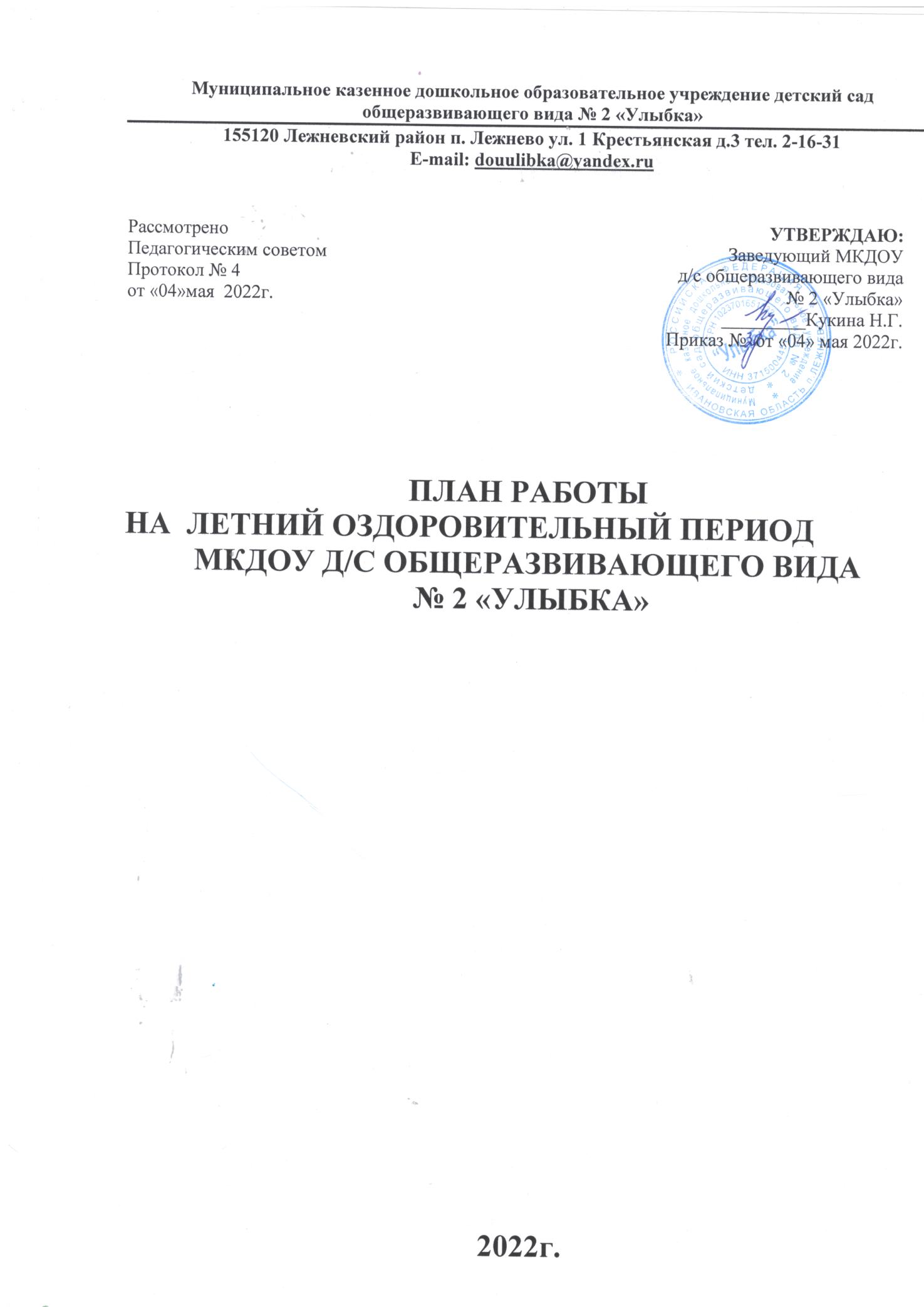 Регламентирующие нормативные документы.Проведение профилактических, закаливающих, оздоровительных  и воспитательных мероприятий с детьми в летний период регламентируют нормативные документы:       Федеральный закон № 273 «Об образовании в Российской Федерации» от 29.12.2012 г.  Приказ Министерства образования и науки РФ от 17.10.2013 г. № 1155 «Об утверждении Федерального государственного образовательного стандарта дошкольного образования».СанПиН 2.4.3648-20"Санитарно-эпидемиологические требования к организациям воспитания и обучения, отдыха и оздоровления детей и молодежи".Программа  развития ДОУ.Образовательная программа дошкольного образования МКДОУ д/с общеразвивающего вида № 2 «Улыбка».Локальные акты  МКДОУ д/с общеразвивающего вида № 2 «Улыбка».Инструкции по организации охраны жизни и здоровья детей в                                   МКДОУ д/с общеразвивающего вида № 2 «Улыбка».Принципы планирования оздоровительной работы:комплексное использование профилактических, закаливающих и оздоровительных технологий;                                                                                          непрерывное проведение профилактических, закаливающих и  оздоровительных мероприятий; использование простых и доступных технологий;                                                      формирование положительной мотивации у детей, родителей и педагогов к проведению профилактических закаливающих и оздоровительных мероприятий; повышение эффективности системы профилактических и оздоровительных мероприятий за счет соблюдения элементарных  правил и нормативов: оптимального двигательного режима, физической нагрузки, санитарного состояния учреждения, организации питания, воздушно-теплового режима и водоснабжения.Летний оздоровительный период Цель: сохранение и укрепление физического и психического здоровья детей с учетом их индивидуальных способностей, удовлетворение потребностей растущего организма в отдыхе, творческой деятельности и движении. Задачи: реализовать систему мероприятий, направленных на оздоровление и                    физическое воспитание детей, развитие самостоятельности, инициативности, любознательности и познавательной активности с учётом требований ФГОС ДО;создавать условия, обеспечивающие охрану жизни и укрепление здоровья воспитанникам, способствовать их физическому и умственному развитию путём активизации движений и целенаправленного общения с природой.осуществить педагогическое и медицинское просвещение родителей (законных представителей) по вопросам воспитания и оздоровления детей в летний период. Продолжать работу по улучшению пространственного окружения прогулочных участков ДОУ.Задачи работы с детьми:РЕЛИЗАЦИЯ ЗАДАЧ   ПО ОБРАЗОВАТЕЛЬНЫМ ОБЛАСТЯМ НА ЛЕТНИЙ ПЕРИОД (согласно ФГОС ДО) «Физическое развитие»:Укреплять здоровье детей путем повышения адаптационных возможностей организма, развивать двигательные и психические способности, способствовать формированию положительного эмоционального состояния. Формировать интерес и потребность в занятиях физическими упражнениями. Удовлетворять естественную потребность в движении, создавать условия для демонстрации двигательных умений каждого ребенка. Способствовать предупреждению заболеваемости и детского травматизма.   «Художественно-эстетическое развитие» Активизировать воображение, инициативу, творчество ребенка. Совершенствовать исполнительские умения детей в создании художественного образа, используя для этой цели игровые, песенные и танцевальные импровизации. Предоставить свободу в отражении  доступными для ребенка художественными средствами  своего видения мира. формировать у дошкольников умение создавать простейшие изображения, побуждать к самостоятельной передаче образов в рисунке, лепке, аппликации, развивать у детей способность к изобразительной деятельности, воображение, творчество.«Познавательное развитие»Удовлетворять детскую любознательность, не подавляя при этом интереса к узнаванию природы, формировать необходимые для разностороннего развития ребенка представления о ней, прививать навыки активности и самостоятельности мышления. Обеспечить широкие возможности для использования всех пяти органов чувств: видеть, слышать, трогать руками, пробовать на вкус, чувствовать различные элементы окружающего мира. Развивать навыки общения со сверстниками, взрослыми и окружающей природой с ориентацией на ненасильственную модель поведения.«Речевое развитие»Развивать самостоятельное речевое творчество, учитывая индивидуальные способности и возможности детей. Продолжать приобщать детей к художественной литературе, формированию запаса художественных впечатлений, развитию выразительной речи.Содействовать налаживанию диалогического общения детей в совместных играх.«Социально-коммуникативное развитие»Развивать игровую деятельность воспитанников; Приобщение к элементарным общепринятым нормам взаимоотношений со сверстниками и взрослыми; Продолжать работу по формированию семейной, гражданской принадлежности, патриотических чувств; Развивать трудовую деятельность, воспитывать ценностное отношение к собственному труду, труду других людей, его результатам; Формировать представление об опасных для человека и окружающего мира природы ситуациях и способах поведения в них.Задачи работы с педагогами: Повышение компетентности педагогов в вопросах организации летней оздоровительной работы. Обеспечение методического сопровождения для планирования и организации летнего отдыха.Задачи работы с родителями: Повышение компетентности родителей в вопросах организации летнего отдыха детей. Привлечение семей к участию в воспитательном процессе на основе педагогики сотрудничества. Осуществление педагогического и санитарного просвещения родителей по вопросам воспитания и оздоровления детей в летний период.Ожидаемые результаты:приобщение детей к ценностям здорового образа жизни;повышение уровня экологической культуры воспитанников (развитие экологического - гуманного, природоохранного, осознанно-бережного отношения к природе);повышение уровня коммуникативных способностей детей;активизация познавательных интересов детей к трудовой деятельности в природе. Особенности организации образовательнойдеятельности в летний периодМЕТОДИЧЕСКАЯ РАБОТА, ОСНАЩЕНИЕ МЕТОДИЧЕСКОГО КАБИНЕТАТЕМАТИЧЕСКИЙ ПЛАН ВОСПИТАТЕЛЬНО-ОБРАЗОВАТЕЛЬНОЙ РАБОТЫ НА ЛЕТНИЙ ОЗДОРОВИТЕЛЬНЫЙ ПЕРИОДПрограммное содержание по возрастным группам.                                 Сезонные наблюдения: лето.Младшая группа.Расширять представления о летних изменениях в природе: жарко, яркое солнце, цветут растения, люди купаются, летают бабочки, появляются птенцы в гнездах.Дать элементарные знания о садовых и огородных растениях. Закреплять знания о том, что летом созревают многие фрукты, овощи и ягоды.Средняя группа.Расширять представления детей о летних изменениях в природе: голубое чистое небо, ярко светит солнце, жара, люди легко одеты, загорают, купаются.В процессе различных видов деятельности расширять представления детей о свойствах песка, воды, камней и глины.Закреплять знания о том, что летом созревают многие фрукты, овощи, ягоды и грибы; у животных подрастают детеныши.Старшая группа.Расширять и обогащать представления о влиянии тепла, солнечного света на жизнь людей, животных и растений (природа «расцветает», много ягод, фруктов, овощей; много корма для зверей, птиц и их детенышей).Дать представления о съедобных и несъедобных грибах (съедобные — маслята, опята, лисички и т. п.; несъедобные — мухомор, ложный опенок).Подготовительная  группа.Уточнять представления детей об изменениях, происходящих в природе (самые длинные дни и короткие ночи, тепло, жарко; бывают ливневые дожди, грозы, радуга). Объяснить, что летом наиболее благоприятные условия для роста растений: растут, цветут и плодоносят.Знакомить с народными приметами: «Радуга от дождя стоит долго — к ненастью, скоро исчезнет — к ясной погоде», «Вечером комары летают густым роем — быть теплу» и т.д.. Знакомить с трудом людей на полях, в садах и огородах. Воспитывать желание помогать взрослым. Комплексно-тематическое планированиеИЮЛЬАВГУСТПЛАН МУЗЫКАЛЬНЫХ ПРАЗДНИКОВ И РАЗВЛЕЧЕНИЙ, ФИЗКУЛЬТУРНО – ОЗДОРОВИТЕЛЬНОЙ РАБОТЫВ ЛЕТНИЙ ПЕРИОДПЛАН РАБОТЫ ПО ПДД ЛЕТОМПЕРСПЕКТИВНЫЙ ПЛАН РАБОТЫ С РОДИТЕЛЯМИФОРМЫ ОЗДОРОВИТЕЛЬНЫХ МЕРОПРИЯТИЙ В ЛЕТНИЙ ПЕРИОД.Особенности организацииОтветственныеУвеличить длительность пребывания детей на свежем воздухе в течение всего дня, с этой целью прием осуществлять на прогулке, увеличить длительности прогулок.Утреннюю гимнастику и физкультурные занятия проводить на свежем воздухе в облегченной одежде.Ежедневно проводить коррекционно-развивающие индивидуальные занятия, в соответствии с планом работы и рекомендациями специалистов.Ежедневно проводить тематические наблюдения, труд в природе, организовывать элементарную опытническую деятельность.С учетом погодных условий проводить игры с водой и песком.В ходе свободной деятельности детей организовывать на участке творческие игр: сюжетно-ролевые, театрализованные,конструктивные.ВоспитателиОРГАНИЗАЦИОННАЯ РАБОТАОРГАНИЗАЦИОННАЯ РАБОТАОРГАНИЗАЦИОННАЯ РАБОТАОРГАНИЗАЦИОННАЯ РАБОТАОРГАНИЗАЦИОННАЯ РАБОТАОРГАНИЗАЦИОННАЯ РАБОТАОРГАНИЗАЦИОННАЯ РАБОТА№п./п.СОДЕРЖАНИЕ РАБОТЫСОДЕРЖАНИЕ РАБОТЫСРОКИСРОКИОТВЕТСТВЕННЫЕОТВЕТСТВЕННЫЕ1.1.Утверждение плана летней оздоровительной работы – 2022г.Утверждение плана летней оздоровительной работы – 2022г.маймайЗаведующий Заведующий 1.2.Проведение инструктажа педагогов перед началом летнего периода:-  по профилактике детского травматизма;-  охрана жизни и здоровья детей в летний период;-  организация и проведение походов и экскурсий за пределы детского сада;-  организация и проведение спортивными и подвижными играми;-  правилами оказания первой помощи;-  предупреждению отравления детей ядовитыми растениями и грибами;-  охрана труда и выполнение требований техники безопасности на рабочем месте;-  при солнечном и тепловом ударе;-  оказание помощи при укусе насекомыми и т.п.Проведение инструктажа педагогов перед началом летнего периода:-  по профилактике детского травматизма;-  охрана жизни и здоровья детей в летний период;-  организация и проведение походов и экскурсий за пределы детского сада;-  организация и проведение спортивными и подвижными играми;-  правилами оказания первой помощи;-  предупреждению отравления детей ядовитыми растениями и грибами;-  охрана труда и выполнение требований техники безопасности на рабочем месте;-  при солнечном и тепловом ударе;-  оказание помощи при укусе насекомыми и т.п.маймайЗаведующийМедсестраЗаведующийМедсестра1.3.Комплектация аптечек в группахКомплектация аптечек в группахмаймайМедсестраМедсестра1.4.Проведение инструктажа с воспитанниками:-        по предупреждению травматизма на прогулках;-        соблюдение правил поведения в природе, на улице, во время выхода за территорию ДОУ.Проведение инструктажа с воспитанниками:-        по предупреждению травматизма на прогулках;-        соблюдение правил поведения в природе, на улице, во время выхода за территорию ДОУ.маймайВоспитателигруппВоспитателигрупп1.5.Приобретение выносного игрового оборудования:-        скакалок;-        мячей разных размеров;-        наборов для игр с песком;-        кеглей;-        мелков и канцтоваров для изобразительного творчества.Приобретение выносного игрового оборудования:-        скакалок;-        мячей разных размеров;-        наборов для игр с песком;-        кеглей;-        мелков и канцтоваров для изобразительного творчества.в течение летнего периодав течение летнего периодаВоспитателигруппВоспитателигрупп1.6.Издание приказов:1.  Об организации работы ДОУ в летний период.2.  О подготовке ДОУ к новому 2022-2023 учебному году.3.  О зачислении воспитанников в ДОУ (отчисление в связи с выпуском детей в школу)Издание приказов:1.  Об организации работы ДОУ в летний период.2.  О подготовке ДОУ к новому 2022-2023 учебному году.3.  О зачислении воспитанников в ДОУ (отчисление в связи с выпуском детей в школу)майиюльмай-августмайиюльмай-августЗаведующийЗаведующий1.7.Составление отчётов за летний период о выполнении намеченного плана работыСоставление отчётов за летний период о выполнении намеченного плана работыдо конца августадо конца августаСтаршие воспитателиСтаршие воспитатели                      ВОСПИТАТЕЛЬНО-ОБРАЗОВАТЕЛЬНАЯ РАБОТА С ДЕТЬМИ                       ВОСПИТАТЕЛЬНО-ОБРАЗОВАТЕЛЬНАЯ РАБОТА С ДЕТЬМИ                       ВОСПИТАТЕЛЬНО-ОБРАЗОВАТЕЛЬНАЯ РАБОТА С ДЕТЬМИ                       ВОСПИТАТЕЛЬНО-ОБРАЗОВАТЕЛЬНАЯ РАБОТА С ДЕТЬМИ                       ВОСПИТАТЕЛЬНО-ОБРАЗОВАТЕЛЬНАЯ РАБОТА С ДЕТЬМИ                       ВОСПИТАТЕЛЬНО-ОБРАЗОВАТЕЛЬНАЯ РАБОТА С ДЕТЬМИ                       ВОСПИТАТЕЛЬНО-ОБРАЗОВАТЕЛЬНАЯ РАБОТА С ДЕТЬМИ 2.1.Календарное планирование согласно методическим рекомендациямКалендарное планирование согласно методическим рекомендациямКалендарное планирование согласно методическим рекомендацияммаймайВоспитатели групп Воспитатели группыПедагог-психолог2.2Переход на летний режим пребывания детей  на группахПереход на летний режим пребывания детей  на группахПереход на летний режим пребывания детей  на группахмаймайВоспитатели групп Воспитатели группыПедагог-психолог2.3Работа по формированию у детей безопасногостиля жизни – беседы, игры, развлечения поознакомлению с правилами дорожного движения, предупреждению бытового травматизма (тематическое планирование)Работа по формированию у детей безопасногостиля жизни – беседы, игры, развлечения поознакомлению с правилами дорожного движения, предупреждению бытового травматизма (тематическое планирование)Работа по формированию у детей безопасногостиля жизни – беседы, игры, развлечения поознакомлению с правилами дорожного движения, предупреждению бытового травматизма (тематическое планирование)Июль-августИюль-августВоспитатели групп Воспитатели группыПедагог-психолог2.4Экологическое воспитание детей: беседы, наблюдения, игры, экспериментальная деятельность, труд на цветнике, огороде и т.п. (тематическое планирование)Экологическое воспитание детей: беседы, наблюдения, игры, экспериментальная деятельность, труд на цветнике, огороде и т.п. (тематическое планирование)Экологическое воспитание детей: беседы, наблюдения, игры, экспериментальная деятельность, труд на цветнике, огороде и т.п. (тематическое планирование)Июль-августИюль-августВоспитатели групп Воспитатели группыПедагог-психолог2.5Познавательное развитие детей: беседы, дидактические игры,  экспериментирование, наблюдение, (тематическое планирование)Познавательное развитие детей: беседы, дидактические игры,  экспериментирование, наблюдение, (тематическое планирование)Познавательное развитие детей: беседы, дидактические игры,  экспериментирование, наблюдение, (тематическое планирование)Июль-августИюль-августВоспитатели групп Воспитатели группыПедагог-психолог2.6Речевое развитие детей: беседы, дидактические игры, чтение художественной литературы, (тематическое планирование)Речевое развитие детей: беседы, дидактические игры, чтение художественной литературы, (тематическое планирование)Речевое развитие детей: беседы, дидактические игры, чтение художественной литературы, (тематическое планирование)Июль-августИюль-августВоспитатели групп Воспитатели группыПедагог-психолог2.7Развитие коммуникативных навыков, обеспечение положительного эмоционального настроя: беседы, игровые ситуации общения, сюжетно-ролевые игры (тематическое планирование)Развитие коммуникативных навыков, обеспечение положительного эмоционального настроя: беседы, игровые ситуации общения, сюжетно-ролевые игры (тематическое планирование)Развитие коммуникативных навыков, обеспечение положительного эмоционального настроя: беседы, игровые ситуации общения, сюжетно-ролевые игры (тематическое планирование)Июль-августИюль-августВоспитатели групп Воспитатели группыПедагог-психолог2.8Музыкальные и спортивные вечера развлечений согласно плану мероприятий с детьми на летний оздоровительный периодМузыкальные и спортивные вечера развлечений согласно плану мероприятий с детьми на летний оздоровительный периодМузыкальные и спортивные вечера развлечений согласно плану мероприятий с детьми на летний оздоровительный периодИюль-августИюль-августВоспитатели групп Воспитатели группыПедагог-психолог2.9Оформление родительских уголков по темам:«Правила поведения людей в лесу»; «Одежда ребёнка в летний период»; «Особенности отдыха семьи у моря»; «Ребёнок один дома!» и другоеОформление родительских уголков по темам:«Правила поведения людей в лесу»; «Одежда ребёнка в летний период»; «Особенности отдыха семьи у моря»; «Ребёнок один дома!» и другоеОформление родительских уголков по темам:«Правила поведения людей в лесу»; «Одежда ребёнка в летний период»; «Особенности отдыха семьи у моря»; «Ребёнок один дома!» и другоеИюль-августИюль-августВоспитатели групп Воспитатели группыПедагог-психолог2.10Адаптация вновь поступивших детей в ДОУ(оформление соответствующих листов наблюдений, работа с родителями по соблюдению единых требований к ребёнку, сенсорно-моторная игровая деятельность)Адаптация вновь поступивших детей в ДОУ(оформление соответствующих листов наблюдений, работа с родителями по соблюдению единых требований к ребёнку, сенсорно-моторная игровая деятельность)Адаптация вновь поступивших детей в ДОУ(оформление соответствующих листов наблюдений, работа с родителями по соблюдению единых требований к ребёнку, сенсорно-моторная игровая деятельность)Воспитатели групп Воспитатели группыПедагог-психологФИЗКУЛЬТУРНО-ОЗДОРОВИТЕЛЬНАЯ РАБОТА С ДЕТЬМИФИЗКУЛЬТУРНО-ОЗДОРОВИТЕЛЬНАЯ РАБОТА С ДЕТЬМИФИЗКУЛЬТУРНО-ОЗДОРОВИТЕЛЬНАЯ РАБОТА С ДЕТЬМИФИЗКУЛЬТУРНО-ОЗДОРОВИТЕЛЬНАЯ РАБОТА С ДЕТЬМИФИЗКУЛЬТУРНО-ОЗДОРОВИТЕЛЬНАЯ РАБОТА С ДЕТЬМИФИЗКУЛЬТУРНО-ОЗДОРОВИТЕЛЬНАЯ РАБОТА С ДЕТЬМИ3.1.Максимальное пребывание детей на свежем воздухе (утренний приём и гимнастика, прогулки, развлечения).Максимальное пребывание детей на свежем воздухе (утренний приём и гимнастика, прогулки, развлечения).Максимальное пребывание детей на свежем воздухе (утренний приём и гимнастика, прогулки, развлечения).в течение ЛОПв течение ЛОПвоспитатели групп3.2.Создание условий для двигательной активности детей за счёт организации различных видов детской деятельности на прогулкеСоздание условий для двигательной активности детей за счёт организации различных видов детской деятельности на прогулкеСоздание условий для двигательной активности детей за счёт организации различных видов детской деятельности на прогулкев течение ЛОПв течение ЛОПвоспитатели групп3.3.Проведение закаливающих и профилактических мероприятий в течение дня (оздоровительный бег, воздушные и солнечные ванны, босохождение, водные процедуры, солевое закаливание, гигиеническое мытье ног, корригирующая гимнастика)Проведение закаливающих и профилактических мероприятий в течение дня (оздоровительный бег, воздушные и солнечные ванны, босохождение, водные процедуры, солевое закаливание, гигиеническое мытье ног, корригирующая гимнастика)Проведение закаливающих и профилактических мероприятий в течение дня (оздоровительный бег, воздушные и солнечные ванны, босохождение, водные процедуры, солевое закаливание, гигиеническое мытье ног, корригирующая гимнастика)в течение ЛОПв течение ЛОПвоспитатели групп3.4.Реализация образовательной области«Физическое развитие»:- проведение занятий физической культуройна воздухе;- проведение физкультурных досугов;- проведение спортивных упражнений (катание на велосипеде, самокате, кольцеброс);- проведение элементов спортивных игр(футбола, баскетбола, бадминтона);- проведение подвижных игр на воздухе;- индивидуальная и подгрупповая работа с детьми по развитию ОВД на прогулкеРеализация образовательной области«Физическое развитие»:- проведение занятий физической культуройна воздухе;- проведение физкультурных досугов;- проведение спортивных упражнений (катание на велосипеде, самокате, кольцеброс);- проведение элементов спортивных игр(футбола, баскетбола, бадминтона);- проведение подвижных игр на воздухе;- индивидуальная и подгрупповая работа с детьми по развитию ОВД на прогулкеРеализация образовательной области«Физическое развитие»:- проведение занятий физической культуройна воздухе;- проведение физкультурных досугов;- проведение спортивных упражнений (катание на велосипеде, самокате, кольцеброс);- проведение элементов спортивных игр(футбола, баскетбола, бадминтона);- проведение подвижных игр на воздухе;- индивидуальная и подгрупповая работа с детьми по развитию ОВД на прогулкев течение ЛОПв течение ЛОПвоспитатели групп3.5.Включение в меню свежих овощей, фруктов, соков Включение в меню свежих овощей, фруктов, соков Включение в меню свежих овощей, фруктов, соков администрация3.6.Организация водно-питьевого режима. Наличие чайника, охлажденной кипячёной воды, одноразовых стаканчиков для соблюдения питьевого режим на прогулкахОрганизация водно-питьевого режима. Наличие чайника, охлажденной кипячёной воды, одноразовых стаканчиков для соблюдения питьевого режим на прогулкахОрганизация водно-питьевого режима. Наличие чайника, охлажденной кипячёной воды, одноразовых стаканчиков для соблюдения питьевого режим на прогулкахвоспитатели3.7.Оформление уголка «Здоровья» следующей тематикой:- «Правильное питание детей в летний период»- «Правила оказания доврачебной помощи при укусе змей, насекомых, солнечном ударе»- «Профилактика энтеровирусной инфекции»- «Закаливание детей летом»Оформление уголка «Здоровья» следующей тематикой:- «Правильное питание детей в летний период»- «Правила оказания доврачебной помощи при укусе змей, насекомых, солнечном ударе»- «Профилактика энтеровирусной инфекции»- «Закаливание детей летом»Оформление уголка «Здоровья» следующей тематикой:- «Правильное питание детей в летний период»- «Правила оказания доврачебной помощи при укусе змей, насекомых, солнечном ударе»- «Профилактика энтеровирусной инфекции»- «Закаливание детей летом»Воспитатели,медсестраКОНТРОЛЬКОНТРОЛЬКОНТРОЛЬКОНТРОЛЬКОНТРОЛЬКОНТРОЛЬКОНТРОЛЬ4.1.Выполнение инструкции по охране жизни и здоровья детей на прогулке. июнь, июнь, июнь, июнь, ст.воспитатели4.2Проведение наблюдений на участке детского сада в летний период (форма, методика, содержание) июнь июнь июнь июнь ст.воспитатели4.3Контроль дневного сна во всех группах. ежедневно ежедневно ежедневно ежедневно ст.воспитатели, воспитатели 4.4Организация работы с детьми на участке. ежедневно ежедневно ежедневно ежедневно ст.воспитатели, воспитатели 4.5Выполнение плана развлечений в летний период. ежедневно ежедневно ежедневно ежедневно ст.воспитатели, воспитатели 4.6Планирование работы с детьми в летний период. ежедневно ежедневно ежедневно ежедневно ст.воспитатели, воспитатели 4.7Оформление родительских уголков согласно летнему плану. регулярно регулярно регулярно регулярно ст.воспитатели, воспитатели 4.8Организация двигательной активности детей (наблюдение утреннего приёма). ежедневно ежедневно ежедневно ежедневно ст.воспитатели, воспитатели 4.9Выполнение инструкции по охране жизни и здоровья детей в группах и на площадках. ежедневно ежедневно ежедневно ежедневно ст.воспитатели, воспитатели 4.10Организация питьевого режима в летний период. ежедневно ежедневно ежедневно ежедневно медсестра воспитатели 4.11«Организация детской познавательной деятельности в условиях лета» регулярнорегулярнорегулярнорегулярност.воспитатели,4.12Состояние условий в группе и на участках обеспечивающих охрану жизни и здоровья детей регулярнорегулярнорегулярнорегулярноЗавхозы 4.13Проведение подвижных и спортивных игр на прогулке (регулярность, направленность, знание правил игры детьми, соответствие возрасту) регулярнорегулярнорегулярнорегулярноИнструктор по физ.культуре 4.14Проведение закаливающих мероприятий, учет индивидуальных особенностей детей. 2 раза в месяц 2 раза в месяц 2 раза в месяц 2 раза в месяц медсестра 4.15Выполнение режима дня, своевременность проведения всех режимных моментов и их длительность. периодически периодически периодически периодически медсестра РАБОТА С РОДИТЕЛЯМИ (ЗАКОННЫМИ ПРЕДСТАВИТЕЛЯМИ)РАБОТА С РОДИТЕЛЯМИ (ЗАКОННЫМИ ПРЕДСТАВИТЕЛЯМИ)РАБОТА С РОДИТЕЛЯМИ (ЗАКОННЫМИ ПРЕДСТАВИТЕЛЯМИ)РАБОТА С РОДИТЕЛЯМИ (ЗАКОННЫМИ ПРЕДСТАВИТЕЛЯМИ)РАБОТА С РОДИТЕЛЯМИ (ЗАКОННЫМИ ПРЕДСТАВИТЕЛЯМИ)РАБОТА С РОДИТЕЛЯМИ (ЗАКОННЫМИ ПРЕДСТАВИТЕЛЯМИ)РАБОТА С РОДИТЕЛЯМИ (ЗАКОННЫМИ ПРЕДСТАВИТЕЛЯМИ)5.1.Оформление ширм и папок-передвижек Оформление ширм и папок-передвижек Оформление ширм и папок-передвижек в течение ЛОПв течение ЛОПСт.воспитатели,воспитатели групп5.2.Родительские собрания для родителей вновь поступающих детей в ДОУРодительские собрания для родителей вновь поступающих детей в ДОУРодительские собрания для родителей вновь поступающих детей в ДОУавгуставгуствоспитатели групп 5.3Участие родителей в оснащении и ремонте групп и детских участков, озеленении участков,Участие родителей в оснащении и ремонте групп и детских участков, озеленении участков,Участие родителей в оснащении и ремонте групп и детских участков, озеленении участков,в течение ЛОПв течение ЛОПвоспитатели групп  АДМИНИСТРАТИВНО – ХОЗЯЙСТВЕННАЯ РАБОТА  АДМИНИСТРАТИВНО – ХОЗЯЙСТВЕННАЯ РАБОТА  АДМИНИСТРАТИВНО – ХОЗЯЙСТВЕННАЯ РАБОТА  АДМИНИСТРАТИВНО – ХОЗЯЙСТВЕННАЯ РАБОТА  АДМИНИСТРАТИВНО – ХОЗЯЙСТВЕННАЯ РАБОТА  АДМИНИСТРАТИВНО – ХОЗЯЙСТВЕННАЯ РАБОТА  АДМИНИСТРАТИВНО – ХОЗЯЙСТВЕННАЯ РАБОТА6.1Оформление клумб и цветниковв течение ЛОПв течение ЛОПв течение ЛОПв течение ЛОПСотрудники ДОУ6.2Регулярный полив дорожек, детских площадокежедневноежедневноежедневноежедневноСт.воспитатели6.3Обеспечение песком игровых площадокмаймаймаймайЗаведующий6.6Контроль за оборудованием на игровых участках групп.постояннопостояннопостояннопостоянноЗавхоз, воспитатели групп7.1Составление плана работы на 2022 – 2023 учебный годИюль-августСт. воспитатели7.2Систематизация материалов в методическом кабинетеИюньСт. воспитатели7.3Подготовить методические рекомендации,литературу для воспитателей по темам:«Особенности планирования воспитательно-оздоровительной работы в летний период»«Двигательная активность детей на летнейпрогулке»«Особенности планирования образовательного процесса в летний период с учётом ФГОС»Ст. воспитатели7.4Индивидуальные консультации по запросам педагоговВ течение лета Ст. воспитатели7.5Подведение итогов летней оздоровительной работыАвгуст - сентябрьЗаведующий ДОУСт. воспитатели7.6Оснащение программно – методической и предметно – развивающей среды с учетом основной общеобразовательной программы дошкольного образованияВ течение летаСт. воспитатели,воспитатели1 неделя - «Неделя интересных дел»Задачи недели:Продолжать знакомить детей с народными промыслами. Рассказать детям о любви, нежности, уважении в семье. Донести мысль, что мы любим друг друга. Учить детей дружить.Подчеркивать значимость дружбы в жизни. Уточнять знание детей о доброте. Убеждать в необходимости осознанного проявления отзывчивости и заботы.2 неделя - «Неделя искусства»Задачи недели:Сформировать интерес к музыке, как виду искусства; научить видеть, замечать, понимать и эмоционально откликаться на произведения искусства. Воспитывать дружеские отношения между детьми, желание радоваться вместе с другими детьми. Воспитывать стремление проводить день интересно и увлекательно. Проявлять активность и инициативность. Развивать музыкальные способности детей. Научить детей самовыражаться через музыку, другие виды искусства. Уточнить знания детей о мультфильмах как виде искусства. Развивать творчество, воображение. Сформировать желание быть похожими на положительных героев мультфильмов.3 неделя- «Неделя познания»Формировать познавательные способности детей, интерес к экспериментированию с разным материалом.4 неделя – «Экспериментов»Задачи недели:Расширять и уточнять представления детей о природе. Закреплять умения наблюдать. Рассказывать о значении солнца и воздуха в жизни человека, животных и растений. Развивать осознание ребенком своего места в обществе. Расширять представления о правилах поведения в общественных местах. Углублять представления детей об их обязанностях в группе детского сада, дома, на улице. Формировать потребность вести себя в соответствии с общепринятыми нормами. Продолжать знакомить детей с архитектурой. Создавать условия для реализации детьми проектной деятельности творческого типа. Продолжать развивать умение работать коллективно, объединять свои поделки в соответствии с общим замыслом, помогать друг другу при необходимости. Наблюдения за погодными условиями.1 неделя - «Неделя здоровья» Задачи недели: Расширять знания детей о пользе воды в жизни человека, о лекарственных растениях. Учить различать, что может принести пользу, а что вред для человека.1 неделя - «Неделя здоровья» Задачи недели: Расширять знания детей о пользе воды в жизни человека, о лекарственных растениях. Учить различать, что может принести пользу, а что вред для человека.1 августаДень воды и чистоты2 августаДень лекарственных растений3 августаМой организм4 августаДень «Витаминки в корзинке»5 августаДень физкультурника2 неделя-« Неделя безопасности» Задачи недели: В игровой форме обучение и закрепление правил дорожной и пожарной безопасности, безопасности в природе и на водоеме. Расширять знания о светофоре, который регулирует движение на дороге. Знакомить и закреплять знаний детей о различных видах транспорта с регулированием движения на улице. Развивать чувство ответственности за свое поведение на улице, за выполнение ПДД и пожарной безопасности. Закреплять правила поведения в общественном транспорте, в лесу.2 неделя-« Неделя безопасности» Задачи недели: В игровой форме обучение и закрепление правил дорожной и пожарной безопасности, безопасности в природе и на водоеме. Расширять знания о светофоре, который регулирует движение на дороге. Знакомить и закреплять знаний детей о различных видах транспорта с регулированием движения на улице. Развивать чувство ответственности за свое поведение на улице, за выполнение ПДД и пожарной безопасности. Закреплять правила поведения в общественном транспорте, в лесу.8 августаБезопасность дома9 августаБезопасность на улицах. День светофора10 августаПожарная безопасность11 августаБезопасность на природе и водоеме12 августаДень чистоты3 неделя - «Во саду ли, в огороде» Задачи недели: Учить детей видеть и понимать красоту всех цветов и трав, воспитывать желание создавать красивые композиции, комбинируя разнообразные материалы. Продолжать знакомить детей с растениями огорода, их значением для человека, расширять знания о цветах (луговых, полевых, садовых). Расширить знания детей о лекарственных растениях и их использовании. Формировать у детей потребность в здоровом образе жизни. Продолжать знакомить детей с летними праздниками.3 неделя - «Во саду ли, в огороде» Задачи недели: Учить детей видеть и понимать красоту всех цветов и трав, воспитывать желание создавать красивые композиции, комбинируя разнообразные материалы. Продолжать знакомить детей с растениями огорода, их значением для человека, расширять знания о цветах (луговых, полевых, садовых). Расширить знания детей о лекарственных растениях и их использовании. Формировать у детей потребность в здоровом образе жизни. Продолжать знакомить детей с летними праздниками.15 августаДень цветов (медовый спас – 14 августа)16 августаДень злаковых (хлеба)17 августаДень овощей18 августаДень лекарственных растений19 августаДень фруктов. Яблочный спас (19 августа)4-5  неделя – «Неделя прощания с летом»Задачи недели: Закреплять знания о государственных праздниках, об интересных исторических местах поселка. Воспитывать уважение ко всему, что связано с родным поселком. Закрепить знания о времени года – лето. Оставить в душе ребенка яркие впечатления об этом периоде. Формировать умение видеть красоту родного края, открывать для себя как можно больше прекрасного и удивительного. Создавать эмоционально положительное настроение. Развивать речь детей, их воображение, память, любознательность; воспитывать бережное отношение к родным местам, природе своего края. Уточнить знания детей о мире птиц: их внешнем виде, образе жизни, узнавать и называть деревья. Помогать детям видеть красоту и силу природы, богатство ее форм. Беседа о природных богатствах родного края.4-5  неделя – «Неделя прощания с летом»Задачи недели: Закреплять знания о государственных праздниках, об интересных исторических местах поселка. Воспитывать уважение ко всему, что связано с родным поселком. Закрепить знания о времени года – лето. Оставить в душе ребенка яркие впечатления об этом периоде. Формировать умение видеть красоту родного края, открывать для себя как можно больше прекрасного и удивительного. Создавать эмоционально положительное настроение. Развивать речь детей, их воображение, память, любознательность; воспитывать бережное отношение к родным местам, природе своего края. Уточнить знания детей о мире птиц: их внешнем виде, образе жизни, узнавать и называть деревья. Помогать детям видеть красоту и силу природы, богатство ее форм. Беседа о природных богатствах родного края.22 августа22 августа - День Государственного флага РФ «Дружат дети на планете»23 августаДень «Природа моего края»24 августаДень летней моды 26 августаДень игр.25 августаДень Знайки26 августа29 августа День юного художника (Лето, ах, лето)30 августа День воспоминаний о лете31 августаДень Детского садаИЮЛЬ1неделяПраздник " Лето!"Воспитатели группМузыкальный руководительИнструктор по физической культуреСтарший воспитатель2неделя «У нас в гостях Петрушка»- физкультурный досуг.Воспитатели группМузыкальный руководительИнструктор по физической культуреСтарший воспитатель3неделя«На лесной полянке» - физкультурный досуг«Поездка в Африку» - физкультурный досугВоспитатели групп младших группВоспитатели групп старших группМузыкальный руководительИнструктор по физической культуреСтарший воспитатель4неделя«Праздник мячей» - физкультурный досугВоспитатели группМузыкальный руководительИнструктор по физической культуреСтарший воспитательАВГУСТ1неделяФизкультурный праздник "Солнце, воздух и вода – наши лучшие друзьяВоспитатели группМузыкальный руководительИнструктор по физической культуреСтарший воспитатель2неделяОрганизация познавательно-исследовательскойдеятельности на участке детского сада:экспериментирование с водой и песком.Конкурс на лучшую постройку из песка "Строим город".Воспитатели группМузыкальный руководительИнструктор по физической культуреСтарший воспитатель3неделя"Организация и проведение развлечения по правилам дорожного движения "Азбука дорожного движения"Воспитатели группМузыкальный руководительИнструктор по физической культуреСтарший воспитатель4неделяПраздник  «До свиданья, лето»Воспитатели группМузыкальный руководительИнструктор по физической культуреСтарший воспитательИЮЛЬАВГУСТМладшая группа1. Рисование светофора.2. Беседа о светофоре.3. Индивидуальные беседы и игры с детьми по ПДД.1. Аппликация «Автомобили едут по проезжей части».2. Беседа о правилах переходапроезжей части.3. Игры с мягкими модулями в уголке по обучению детей ПДД.Средняя группа 1. Индивидуальные беседы и игры с детьми по ПДД.2. Конкурс рисунков наасфальте «Я пешеход».3. Просмотр мультфильмов«Азбука безопасности надороге».1. Просмотр мультфильмов«Азбука безопасности надороге».2. Рисование дорожных знаков.3. Чтение книг по ПДД.Старшая –подготовительная группы1. Изготовление из картона и бумаги милицейскойфуражки, погон, жезла идругих атрибутоврегулировщика.2. Индивидуальные беседы и игры с детьми по ПДД.3. Конкурс рисунков наасфальте «Я пешеход».4. Просмотр мультфильмов«Азбука безопасности надороге».5. Спортивный праздник «Дорожная зарница».6. Экскурсия ицелевые прогулки по улицам поселка1. Беседа с детьми оситуациях на дороге с просмотром слайдов.2. Индивидуальные беседы с детьми по ПДД.3. Просмотр мультфильмов«Азбука безопасности надороге».4. Рисование дорожных знаков.5. Чтение книг по ПДД.6. Рисование на тему«Специальный транспорт».6. Экскурсия кнерегулируемомуперекрестку потротуару.МесяцФормы работыЦельИЮЛЬ1. Выставка детских работ    «Чтобы не было беды…».2. Индивидуальные беседы с родителями. Тема: «Использование природных факторов для закаливания детей летом».3. Консультация для родителей «Витаминная корзина».4. Консультация для родителей «Чем занять детей летом». Реализация единого воспитательного подхода при обучении ребенка правилам безопасности в детском саду и дома.Привлечение внимания родителей к вопросам о витаминах, о правильном их употреблении.Выставка детских рисунков.АВГУСТ1.Выставка детских работ«Лето, ах, лето»2. Консультация для родителей «Я сам».3. Индивидуальные беседы с родителями. Тема: «Возможные формы совместного отдыха родителей и детей».4. Консультация для родителей «Лето и безопасность ваших детей».5. Фотовыставка    «Папа, мама, я – очень дружная семья».Ознакомление родителей с основными факторами, способствующими укреплению и сохранению здоровья дошкольников в летний период.Активизация педагогических знаний родителей.Активизация включенности родителей в работу детского сада. Развитие позитивных взаимоотношений родителей и работников ДОУ.Формы работы Условия организации Условия организации Условия организации Условия организации Формы работы Место Время Продолжительность по группам (мин.) Ответственные Диагностика уровня физической подготовки детей.На воздухепервая неделя июнявсе группыИнструктор по физической культуре воспитателиУтренняя гимнастика На воздухеЕжедневно перед завтракомМладшая -6 мин.; Средняя – 8 мин.; Старшая – 10 мин.;Подготовительная – 12 мин.ВоспитателиЗанятия по физической культуре На воздухе3 раза в неделю в часы наименьшей инсоляции (до наступления жары или после ее спада)Младшая – 15 мин.Средняя – 20 мин.Старшая – 25 мин.Подготовительная – 30 мин.Инструктор по физической культуре воспитателиПодвижные игры: сюжетные, не сюжетные с элементами соревнований; дворовые, народные, с элементами спорта (футбол, баскетбол) На воздухеЕжедневно в часы наименьшей инсоляцииДля всех возрастных групп – 10-20мин.ВоспитателиДвигательные разминки: упражнения на развитие мелкой моторики, ритмические движения, упражнения на внимание и координацию движений, упражнения в равновесии, упражнения для активизации работы глазных мышц, гимнастика расслабления, упражнения на формирование правильной осанки, упражнения на формирование свода стопы. На воздухе Ежедневно в часы наименьшей инсоляцииМладшая – 6 мин.Средняя – 8 мин.Старшая – 10 мин.Подготовительная– 12 мин.ВоспитателиЭлементы видов спорта, спортивные упражнения: катание на самокатах, езда на велосипедах, футбол, баскетбол, бадминтон. На воздухеЕжедневно в часы наименьшей инсоляцииСредняя – 10 мин.Старшая– 12 мин.Подготовительная – 15мин.ВоспитателиГимнастика пробужденияПосле снаЕжедневно после снаДля всех возрастных групп – 3-5 мин.ВоспитателиЗакаливающие мероприятия: умывание прохладной водой, босохождение, солнечные и воздушные ванны. С учетом специфики закаливающего мероприятияПо плануСогласно СанПиНавоспитателиИндивидуальная работа в режиме дня С учетом специфики индивидуальной работыежедневно3-7 мин.Воспитатели Праздники, досуги, развлечения На воздухе1 раз в неделюНе более 30 минВоспитатели, муз. руководитель, инструктор по физической культуре